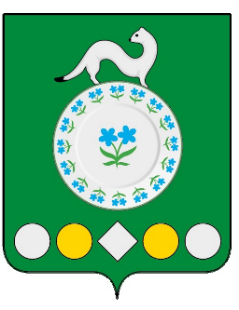 Российская ФедерацияИркутская область Усольский муниципальный районМишелевское городское поселениеА Д М И Н И С Т Р А Ц И Я П О С Т А Н О В Л Е Н И ЕОт 29.03.2023                                      						               № 96р.п. МишелевкаО мероприятиях при угрозе и возникновении  весенне-летнего половодья  и мерах по обеспечению безопасности людей на водных объектах на территории Мишелевского муниципального образования в 2023 годуВ целях осуществления мероприятий по предупреждению чрезвычайных ситуаций в весенне - летний период 2023 года и мерах по обеспечению безопасности людей на водных объектах на территории Мишелевского муниципального образования, на основании Федерального Закона от 21.12.1994  №68-ФЗ «О защите населения и территории от чрезвычайных ситуаций природного и техногенного характера», ст. 117 Водного Кодекса Российской Федерации, Положения о территориальной подсистеме единой государственной системы предупреждения и ликвидации ЧС,  руководствуясь статьями 23, 46 Устава Мишелевского муниципального образования, администрация Мишелевского муниципального образования: П О С Т А Н О В Л Я Е Т:Работу по организации и подготовке пропуска весенне-летнего половодья и мерах по обеспечению безопасности людей на водных объектах на территории Мишелевского муниципального образования возложить на комиссию по ЧС и ПБ Мишелевского муниципального образования.Утвердить оперативную группу реагирования на возможные происшествия на водных объектах (приложение № 1).Утвердить план основных мероприятий при угрозе и возникновении весенне-летнего половодья и обеспечению безопасности людей на водных объектах на территории Мишелевского муниципального образования в 2023 году (приложение № 2).Утвердить паспорт гидрологической безопасности населения и территории                          р.п. Мишелевка (приложение № 3)Рекомендовать руководителям предприятий, организаций, учреждений независимо от форм собственности:Провести подготовку и принять меры организации первоочередного жизнеобеспечения при угрозе и возникновении весенне-летнего половодья.Рекомендовать руководителям ресурсоснабжающих организаций:Обеспечить необходимый запас реагентов и дезинфицирующих средств для очистки и обеззараживания питьевой воды.Усилить контроль за водоподготовкой на сооружениях. Усилить производственный контроль в паводковый период с целью принятия решения о дополнительных мероприятиях водоподготовки и увеличения дозы хлорирования.7. Утвердить сводную ведомость затрат па проведение противопаводковых мероприятий (приложение № 4).Опубликовать данное постановление в газете «Новости», разместить в информационно-телекоммуникационной сети «Интернет» на официальном сайте администрации Мишелевского муниципального образования  (мишелёвка.рф). Постановление вступает в силу после его официального опубликования.Контроль за исполнением данного постановления оставляю за собой.Глава	Мишелевского муниципального образования	   		                           Н.А. ВалянинПриложение № 1к постановлению администрации Мишелевского муниципального образованияот 29.03.2023 № 96Состав оперативной группы реагированияКривель А.М., заместитель главы Мишелевского муниципального образования.Дисс Ю.А., ведущий специалист по муниципальному хозяйству.Махнева В.Д., ведущий специалист по работе с населением.Чередников А.А., мастер участка ООО ТК«Белая» (по согласованию).Литосов М.А., начальник ПЧ-148 п. Мишелевка (по согласованию).Перетолчин А.Н., мастер участка РЭС-4 «Облкоммунэнерго» (по согласованию).Середюк Е.С., директор ООО «Усольчанка» (по согласованию).Попов А.Н., водитель администрации Мишелевского муниципального образования.Мелентьев Н.В., водитель администрации Мишелевского муниципального образования.Горшенин А.В., генеральный директор ООО ТК«Белая» (по согласованию).Приложение № 2к постановлению администрации Мишелевского муниципального образования                                                                                               от 29.03.2023 № 96Планосновных мероприятий при угрозе возникновения весенне-летнего паводка и мерах по обеспечению безопасности людей на водных объектах на территории Мишелевского муниципального образования на 2023 годПАСПОРТГИДРОЛОГИЧЕСКОЙ БЕЗОПАСНОСТИНАСЕЛЕНИЯ И ТЕРРИТОРИИ ПОСЕЛЕНИЯ р.п. МИШЕЛЕВКАХарактеристика населенного пункта Площадь территории - 9,4 км2. Население – 5190 человек. Жилищный фонд – 160090 м2, 2502 домов, квартир.Общая характеристика гидрологической опасности на территории населенного пунктаИсточник гидрологической опасности – р.Белая, р. Хайта.Максимальная площадь подтопления (затопления) территории населенного пункта (по многолетним наблюдения  по источникам гидрологической опасностиГеографическое название реки р. Белая, р. Хайта, S макс, кв.м. – 466000 Среднестатистические периоды проявления гидрологической опасности: конец июня- август ежегодно. Общее количество населения, проживающего в опасной зоне – 1109 человек в том числе:пенсионного  возраста – 341детей (до 16 лет) – 197инвалидов \ в т.ч. требующих помощи при эвакуации – 135женщин – 421Количество объектов жилищного фонда в опасной зоне – 350В том числе:Частного 347  Муниципального 3 из них ветхого –0Количество объектов социально- культурного назначения в опасной зоне -8 В том числе:Дошкольные учреждения- 0Школы, интернаты –0Объекты здравоохранения – 2Административные учреждения – 1 Количество объектов производственного назначения в опасной зоне 5 единиц в том числе:водозаборы на  р. Белая и р. Хайтинка, ООО «Фарфоровый завод Хайта», КНС, хлебозавод, АЗС.2.8.  Количество объектов торговли в опасной зоне -5В т.ч. магазинов – 5В опасной зоне 5 км дорог и 1,5 км. связи.Приложение № 4к постановлению администрации Мишелевского муниципального образованияот 29.03.2023 № 96Сводная ведомость затрат на проведение противопаводковых  мероприятийЗаместитель главы Мишелевского муниципального образования                                             А.М. Кривель№ п/пНаименование мероприятийСрок исполнения ОтветственныеПровести заседание Административного Совета с повесткой «О мероприятиях по подготовке к пропуску весенне-летнего половодья и мерах по обеспечению безопасности людей на водных объектах  на территории Мишелевского муниципального образованияМарт  Валянин Н.А.Провести командно-штабное учение «Действия руководящего состава в период угрозы и возникновения весеннее - летнего паводка и мерах по обеспечению безопасности людей на водных объектах»Апрель Валянин Н.А.Откорректировать распорядительные документы по организации подготовки сил и средств к действиям в период угрозы и возникновения ЧСАпрель Кривель А.М.Обеспечить оперативный контроль ледовой обстановки, водного режима и при необходимости организовать дополнительные наблюдательные постыМарт- апрель. Июнь- июльДисс Ю.А.Осуществить проверку готовности системы оповещения населения в случае возникновения ЧCМарт Кривель А.М.Провести сбор оперативных групп с повесткой «Работа оперативной группы в период возникновения ЧС»Апрель Кривель А.М.Провести обследование и подготовку имеющихся гидротехнических и инженерных сооружений к пропуску паводковых водДо 30 мартаДисс Ю.А.Чередников А.А. Активизировать работу с населением по отводу и пропуску талых вод с придомовой территории, с привлечением административной комиссии районаМарт - апрельАпрель Дисс Ю.А.Махнева В.Д.Засухина Ю.В.Провести сходы граждан по вопросу действия населения в период угрозы и возникновения ЧСАпрельКузнецова Н.Н.Кривель А.М. Засухина Ю.В.Определить состояние автозаправки, мест хранения ГСМ,  провести работы по исключению попадания нефтепродуктов в водоемы. Провести инвентаризацию объектов потенциальных источников загрязнения воды в рекеАпрель Дисс Ю.А.11Проверить работу гидрологических постов, обеспечить их надежную и устойчивую работуДо 29 апреляДисс Ю.А.12Подготовить спасательные силы и средстваДо  маяДисс Ю.А. 13Уточнить сведения о судоводителях и маломерных судах, которые могут быть задействованы в спасении людейДо  маяДисс Ю.А.(заключить предварительные соглашения)14Изготовление и распространение листовок, памяток, буклетов на тему безопасного поведения на водных объектахВесь периодМахнева В.Д. Кузнецова Н.Н.Засухина Ю.В. 15Проводить благоустройство мест массового отдыха людей на водных объектахПостоянноДисс Ю.А.16Проведение занятия в школах по правилам поведения на водеВесь периодВишнякова Г.Д.Гирей Е.М.Чернявская Г.С.17Уточнить возможное количество населения, попадающего в зоны затопления и подготовить места их временного размещений Апрель Кривель А.М.Чередников А.А.18Подготовить схему эвакуации с/х животных при угрозе и возникновении весенне-летнего половодьяАпрель Кривель А.М.Кузнецова Н.Н.Засухина Ю.В.19Определить количество транспорта, привлекаемого для проведения эвакуационных мероприятий и первоочередного жизнеобеспечения пострадавшего населения и провести совещание с владельцами транспортных средств, об их целевом привлеченииАпрель Кривель А.М.20Подготовить схему транспортировки и распределения воды для удовлетворения потребностей населения в зоне ЧСАпрель Кривель А.М. Чередников А.А.21Организовать бесперебойную телефонную связь на территории Мишелевского муниципального образованияВ период ЧСКривель А.М.Приложение № 3к постановлению администрации Мишелевского муниципального образованияот 29.03.2023 № 96№ п\пнаименование объекта жилого массиваСпособ оповещения об эвакуацииМесто  эвакуацииОтветственный  за организацию эвакуационных мероприятий1Старый поселок: ул. Ленина, ул. Мира, ул. Набережная, ул. Береговая, ул. Тюленина, ул.  В. Котика,пер. Первомайский, пер. ПионерскийСирена КолоколГромкоговорящий носимый комплекс оповещения (ГНКО-5)гора ул. Г. Бреста, пер. ПобедыЭвакуационная комиссия 2Центральный переулок: ул. Лесная, ул. Титова, ул. 40 лет Победы,ул. Лазо, ул. Б. Комплекс, ул. Молодежная, ул. Тимирязева, ул. Комарова, ул. Зеленая, кв.л. Юбилейный, пер. Школьный, пер. ЗеленыйСиренаКолоколГромкоговорящий носимый комплекс оповещения (ГНКО-5)школа, д/сад, ДШИ, гора по дороге в ЦДСЭвакуационная комиссия 3Булай: ул. Куйбышева, ул. Горького, ул. Котовского, ул. Ф. Обыскаловой, ул. ЩорсаСиренаколоколГромкоговорящий носимый комплекс оповещения (ГНКО-5)Бельская гораЭвакуационная комиссия № п\пМероприятияЗатраты, руб.1Бензин для заправки транспорта для вывозки шлака, гравия на опасные участки200002Бензин для заправки транспорта, привлеченного для эвакуации населения150003Исправление профиля и ремонт дорожных покрытий улиц, переулков и пожарных подъездов на территории п. Мишелевка, с. Хайта, м/р ЦДС:- услуги экскаватора, маш./час.- услуги автотранспорта, маш./час.2000080004Грейдеровка, нарезка кюветов:-услуги грейдера, маш./час.36000ИТОГО:99000